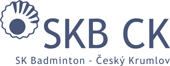 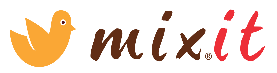 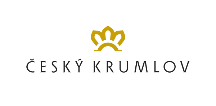 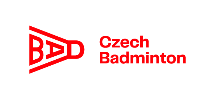 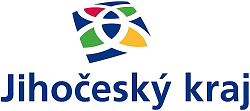 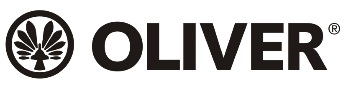 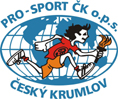 SOUPISKASOUPISKASOUPISKASOUPISKASOUPISKASOUPISKASOUPISKA36. ROČNÍK TURNAJE O ČESKOKRUMLOVSKÝ POHÁR 
REGIONÁLNÍCH VÝBĚRŮ U13(20. – 21. 4. 2024)36. ROČNÍK TURNAJE O ČESKOKRUMLOVSKÝ POHÁR 
REGIONÁLNÍCH VÝBĚRŮ U13(20. – 21. 4. 2024)36. ROČNÍK TURNAJE O ČESKOKRUMLOVSKÝ POHÁR 
REGIONÁLNÍCH VÝBĚRŮ U13(20. – 21. 4. 2024)36. ROČNÍK TURNAJE O ČESKOKRUMLOVSKÝ POHÁR 
REGIONÁLNÍCH VÝBĚRŮ U13(20. – 21. 4. 2024)36. ROČNÍK TURNAJE O ČESKOKRUMLOVSKÝ POHÁR 
REGIONÁLNÍCH VÝBĚRŮ U13(20. – 21. 4. 2024)36. ROČNÍK TURNAJE O ČESKOKRUMLOVSKÝ POHÁR 
REGIONÁLNÍCH VÝBĚRŮ U13(20. – 21. 4. 2024)36. ROČNÍK TURNAJE O ČESKOKRUMLOVSKÝ POHÁR 
REGIONÁLNÍCH VÝBĚRŮ U13(20. – 21. 4. 2024)Družstvo:Střední ČechyStřední ČechyStřední ČechyStřední ČechyStřední ČechyStřední ČechyHráči:Hráči:Hráči:Hráči:Hráči:PříjmeníJménoDatumnarozeníŽebříčekU13Klubová příslušnostKlubová příslušnostČervenka Vojtěch16. 02. 20124.BK Králův DvůrBK Králův DvůrHermannFilip06. 08. 20138.BK 1973 Benátky nad JizerouBK 1973 Benátky nad JizerouČejka Jiří 17. 11. 201218.Badminton SK Velké PopoviceBadminton SK Velké PopoviceAudy Denisa 14. 06. 20121.Badminton Mníšek pod BrdyBadminton Mníšek pod BrdyTomášková Tereza 11. 09. 201321.BK 1973 Benátky nad JizerouBK 1973 Benátky nad JizerouKyselováEmma 12.08. 201438.BK 1973 Benátky nad JizerouBK 1973 Benátky nad Jizerou90